u 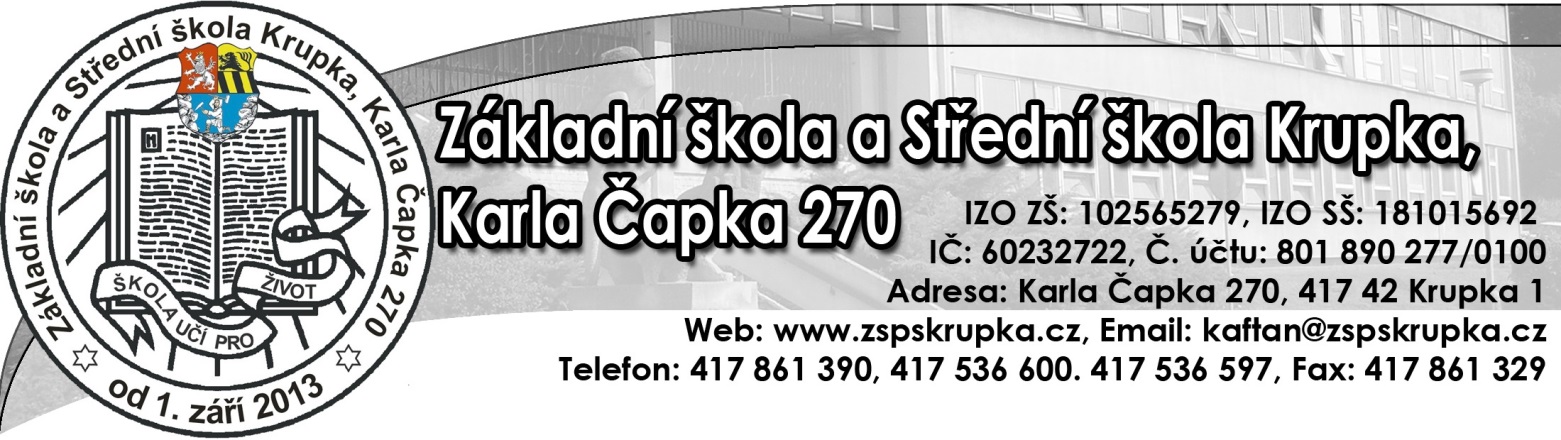 JÍDELNÍ  LÍSTEK													      Číslo alergenu:Změna jídelního lístku vyhrazena dle dodávky potravin.Jídelní lístek sestavila Věra Smetanová, vedoucí školní jídelny a Jitka Čermáková, hlavní kuchařkaTýden od 25.9.2017do27.9.2017PondělíPřesnídávka:kaiserka s máslem, zelenina, kakao1,3,7PondělíPolévka:masový krém1,9PondělíHlavní jídlo:švestkové knedlíky v bramborovém těstě sypané mákem1,3PondělíDezert – ovoce:dle výběruPondělíNápoj:čaj s citrónemPondělíSvačina:šlehaný tvaroh, ovoce, ovocný čaj7ÚterýPřesnídávka:špenátová pomazánka, slunečnicový chléb, káva, zeleni.1.3.7ÚterýPolévka:hrachová1ÚterýHlavní jídlo:obalovaná ryba, brambor, salát1.3.7ÚterýDezert – ovoce:dle výběruÚterýNápoj:citronádaÚterýSvačina:čokoládové kuličky v mléce, ovoce1.7StředaPřesnídávka:sýrová pomazánka s celerem, chléb, čaj s mlékem, zeleni.1.3.7.9StředaPolévka:z vaječné jíšky1.3.9StředaHlavní jídlo:kuřecí nudličky na kari, rýže1.7StředaDezert – ovoce:dle výběruStředaNápoj:džusStředaSvačina:bílý jogurt, cornflakes, ovocný čaj7ČtvrtekPřesnídávka:ČtvrtekPolévka:ČtvrtekHlavní jídlo:ČtvrtekDezert – ovoce:státní svátekČtvrtekNápoj:ČtvrtekSvačina:PátekPřesnídávka:PátekPolévka:PátekHlavní jídlo:školní jídelna mimo provozPátekDezert – ovoce:PátekNápoj:PátekSvačina: